Nous vous remercions d’accueillir et de participer à la formation de nos élèves au sein de votre établissement.Ce livret permet :D’assurer la liaison entre l’élève, la structure professionnelle et l’établissement de formationDe faciliter votre fonction de tuteurDe suivre les apprentissages de l’élèveL’équipe pédagogique, qui se tient à votre disposition pour toutes informations complémentaires.SOMMAIREParcours de l’élève en milieu professionnel	2Informations aux tuteurs	3Recommandations au stagiaire	3présentation du diplôme	4Organisation des périodes de formation en milieu professionnel	5Organisation des bilans de fin de formation en milieu professionnel	5Compétences professionnelles et épreuves professionnelles	6Documents de suivi et d’évaluation des périodes de formation en milieu professionnel	8Parcours de l’élève en milieu professionnelInformations aux tuteursLe tuteur :Accueille l’élève, suit sa progressionPrend connaissance des objectifs de formation du stagiaire et réalise, dans la mesure du possible un bilan hebdomadaire Transmet à l’élève les connaissances pratiques et techniques indispensables au futur professionnel Facilite pour l’élève l’accès aux informations présentant un intérêt professionnel dans sa professionEncourage la curiosité de l’élève dans le cadre de l’environnement professionnelEn cas d’absence du stagiaire, la signaler immédiatement à l’établissement de formation.Recommandations au stagiaireAvant la période de formation en milieu professionnel :- Satisfaire aux obligations de vaccinations et de contrôle médical - Prendre contact avec le responsable et/ou le tuteur de la structure professionnelle - Bien comprendre ses objectifs de PFMP et le travail à réaliserAu début de la PFMP : - Présenter le livret de suivi formation et les objectifs de la formationAu cours de la PFMP :Respecter l’organisation de la structure : horaires, tenue professionnelle, protocoles… Assurer les tâches confiées par le tuteur Prendre en compte les remarques faites par le tuteur et procéder aux ajustements demandés Respecte le secret professionnelRéaliser les travaux de rédaction demandés par l’équipe pédagogique et ceux préparant le bilan de la PFMPCompléter avec le tuteur, le Suivi des activités mises en œuvre En fin de PFMP : Préparer le bilan de la PFMPFaire compléter l’attestation de formation en milieu professionnelEn cas d'absence - Prévenir obligatoirement le tuteur de stage ET le centre de formation. -  Fournir un certificat médical s’il y a lieu - Récupérer les heures d’absence en accord avec le tuteur et l’établissement de formationPris connaissance le………………           Signature du stagiaireprésentation du diplômeLe titulaire du baccalauréat professionnel animation - enfance et personnes âgées exerce ses activités auprès notamment d’un public jeune et de personnes âgées en perte d’autonomie.Il est capable en toute autonomie de concevoir et réaliser des activités d’animation variées en mettant en œuvre la démarche d’animation :Conduite de projet : conception, organisation, réalisation, évaluationAccueil, écoute, communication, dynamique de groupeCompétences développées autour de 3 fonctions : Fonction 1 : Contribution au fonctionnement de la structure ou du service par la mise en œuvre d’un projet d’animationPrendre en compte le contexte d’exercice et le projet de la structureConcevoir et réaliser un projet d’animationMettre en œuvre une communication professionnelle au sein de la structure, en direction des acteurs et des publicsFonction 2 : Animation visant le maintien de l’autonomie sociale et le bien être personnel en établissement ou à domicileIdentifier les caractéristiques et les attentes des personnes en perte d’autonomieConcevoir des activités de maintien de la vie relationnelle, sociale et culturelleRéaliser des activités de maintien de la vie relationnelle, sociale et culturelleFonction 3 : Animation visant l’épanouissement, la socialisation et l’exercice des droits citoyensConcevoir des activités socioéducatives et socioculturellesRéaliser des activités socioéducatives et socioculturellesEncadrer le public sur l’intégralité du temps d’accueilSecteurs d’intervention : Organisation des périodes de formation en milieu professionnel Lieux : Obligatoirement dans les deux secteurs d’interventions : Socioculturel et socioéducatif, dont une période au moins en accueil collectif de mineurs Animation sociale auprès de personnes âgées en perte d’autonomie.Durée : 22 semaines sur un cycle de 3 ans.Planification : Six semaines en classe de seconde (en semaines pleines ou en jours filés et en semaines)Seize semaines réparties en classes de première et terminaleHuit semaines auprès de personnes âgées en perte d’autonomie Huit semaines dans le secteur socioculturel ou socioéducatif, dont 4 semaines consécutives et éventuellement, une période durant les vacances scolaires 8 semaines minimum dans une même structure, afin de permettre aux élèves de construire dans le cadre de l’épreuve E2, un projet d’animation abouti en lien avec une connaissance suffisante de l’environnement professionnel.Objectifs des PFMP :Développer des capacités d’autonomie et la prise de responsabilité du futur professionnelAssurer la complémentarité de formation des compétences professionnellesLes périodes de formation en milieu professionnel doivent permettre au stagiaire de : Découvrir différentes structures dans le champ professionnel de l’animation, et d’en appréhender les organisations et les méthodologies d’intervention Construire des compétences en situation professionnelle et en présence d’usagers Mettre en œuvre des pratiques d’animation, de les analyser, d’enrichir son répertoire d’interventionDévelopper des compétences de communication Contribuer au travail en équipe pluri professionnelle Mobiliser les savoirs acquis en centre de formationOrganisation des bilans de fin de formation en milieu professionnel Compétences professionnelles et épreuves professionnellesCritères d’évaluation Aptitude à se positionner comme animateur dans le cadre de la structureMaîtrise de la démarche de projet, prenant en compte les caractéristiques du milieu professionnel ainsi que des attentes et besoins du publicMaîtrise de techniques de communicationMaitrise de la démarche et outils d’évaluationEvaluation :  à partir d’une formation en milieu professionnel d’une durée minimale de huit semaines dans une même structure.1.  En PFMP : Bilan conjoint (tuteur, enseignant) sur les activités relatives au projet mené. Lors de la dernière PFMP relative au projet. 1/3 de la note.2. En établissement de formation : Evaluation qui prend appui sur un dossier élaboré individuellement par l’élève durant la PFMP (une dizaine de pages, or annexe) et qui explicite le projet d’animation conduit de façon autonome, de sa conception à sa mise en œuvre, jusqu’à son évaluation. 2/3 de la note.- 15 minutes : présentation orale du projet d’animation prenant appui sur un support de communication, dont la conception et la réalisation sont laissées au choix du candidat ; - 20 minutes : entretien au cours duquel la commission d’évaluation, par un questionnement approprié, évalue les compétences terminales attendues du candidatAu cours de l’entretien le candidat est amené à justifier et à approfondir des éléments présentés dans le dossier ou lors de son exposé, notamment la démarche méthodologique choisie et la planification de son travail. La note comprend :  l’évaluation du dossier écrit, la présentation orale du projet et le support de communication, l’entretien.La commission d’évaluation est composée d’un enseignant de spécialité et d’un professionnel de l’animation.Critères d’évaluation Aptitude à concevoir et mettre en œuvre des activités visant au maintien de l’autonomie sociale et du bien-être personnel ;Aptitude à analyser les caractéristiques du milieu professionnel, le cadre de vie, les attentes et les souhaits des personnes âgées en perte d’autonomie ;Capacité à communiquer avec les personnes âgées en perte d’autonomie, en favorisant leur capacité d’agir, et la mise en relation des personnes et des groupes ; Aptitude du candidat à analyser sa pratique professionnelle, à la justifier et à l’articuler avec les interventions d’autres acteurs de la structure.Evaluation : Epreuve pratique et orale menée en milieu professionnel, dans un service ou une structure accueillant des personnes âgées. L’élève conduit une séance d’animation qu’il choisit en réponse aux attentes du public âgé, et qui s’inscrit dans le projet d’animation de la structure ou du service : Pratique : 30 à 60 min (6 usagers au moins)Entretien : 30 min 10 minutes : présentation par le candidat des documents utiles à la mise en œuvre et à l’analyse de sa séance d’animation (fiches de séances, fiches de suivi …) 20 minutes : questionnement pour démontrer l’acquisition des compétences attendues, en particulier par l’analyse réflexive de la pratique professionnelleLes documents supports de cette évaluation pratique en situation d’animation, sont en lien avec le projet d’animation de la structure. Ils seront remis à la commission d’évaluation en début d’épreuve. La note comprend : la conduite de la séance d’animation, la présentation orale, l’entretien.L’évaluation est menée conjointement par le tuteur et par le professeur de spécialité. Critères d’évaluationAptitude à concevoir et mettre en œuvre des activités socioéducatives et socioculturelles ;Aptitude à analyser les caractéristiques du milieu professionnel, le cadre d’exercice et ses différents niveaux de projet ;Capacité à communiquer, à gérer et réguler les groupes sur tous les temps de la journée ;Aptitude du candidat à analyser sa pratique professionnelle, à justifier la démarche pédagogique employée, à l’adapter pendant l’animation ou à postériori et à l’articuler avec les interventions d’autres acteurs de la structure ;Evaluation : Epreuve pratique menée en milieu professionnel, dans une structure d’accueil collectif de mineurs.L’élève conduit une séance d’animation qu’il choisit en réponse aux attentes et/ou besoin d’un public enfant et qui s’inscrit dans le projet d’animation de la structure et dans une progression pédagogique définie : Pratique : 30 à 60 min (6 enfants au moins)Entretien : 30 min 10 minutes : présentation par le candidat des documents utiles à la mise en œuvre et à l’analyse de sa séance d’animation (fiches de séances, fiches de suivi …) 20 minutes : questionnement pour démontrer l’acquisition des compétences attendues, en particulier par l’analyse réflexive de la pratique professionnelleLes documents supports de cette évaluation pratique en situation d’animation, sont en lien avec le projet d’animation de la structure. Ils seront remis à la commission d’évaluation en début d’épreuve. La note comprend : la conduite de la séance d’animation, la présentation orale, l’entretien.L’évaluation est menée conjointement par le tuteur et par le professeur de spécialité. Documents de suivi et d’évaluation des périodes de formation en milieu professionnelSuivi des activités mises en œuvre NOM : ………………………………      Prénom : …………………………….Objectifs de la PFMP :........................................................................................................................................................................................................................................................................................................................................................................................................................................................................................................................................................................................................................................................................................Aménagements à prévoir si l’élève est en situation de handicap :HorairesAdaptations matérielles : Remarques pour aider à la professionnalisation de l’élève tout en prenant en compte son handicap………………….Activités prioritaires à confier au stagiaire : fonction 1, fonction 2, fonction 3Voir fiches « Suivi des activités mises en œuvre »Travail de rédaction, de récolte… demandé au stagiaire par l’équipe pédagogique : ......................................................................................................... ...............................................................................................................................................................................................................................................................................................................................................................................................................................................................................................................................................................................Déroulement du bilan final en présence de l’élève, du tuteur (ou le représentant de la structure) et de l’enseignant référent1. Présentation orale par l’élève :Type de structure d’accueilCaractéristiques du public accueilli : attentes et/ou besoin en matière d’animationPoints importants du projet de la structureBilan de sa pratique professionnelle : activités menées, difficultés rencontrées, atteinte des objectifs personnelsPrésentation d’une activité et de son support de préparation2. Evaluation des compétences acquises sur l’ensemble de la PFMP par le tuteur Evaluation menée en 2 temps : présentation par l’élève (5 minutes) puis bilan par le tuteurNE : Non évaluable   - - : Non maîtrisée    - : Insuffisamment maîtrisée    + : Maîtrisée    ++ : Bien maîtriséeAppréciation générale : Mettre en évidence les qualités du stagiaire, les points sur lesquels il doit faire un effort et ses aptitudes pour exercer une profession dans le secteur de l’animation.....................................................................................................................................................................................................................................................................................................................................................................................................................................................................................Evaluation menée en 2 temps : présentation par l’élève (5 minutes) puis bilan par le tuteurNE : Non évaluable   - - : Non maîtrisée    - : Insuffisamment maîtrisée    + : Maîtrisée    ++ : Bien maîtriséeAppréciation générale : Mettre en évidence les qualités du stagiaire, les points sur lesquels il doit faire un effort et ses aptitudes pour exercer une profession dans le secteur de l’animation.........................................................................................................................................................................................................................................................................................................................L’entreprise (ou l’organisme d’accueil) :Nom : ……………………………………………………Adresse : ………………………………………………………………………………………………Représenté par : ……………………………………. Fonction : …………………………………………Atteste que l’élève :Nom : …………………………………………………… Prénom : ………………………………………………Classe :  ……………………………………                   Date de naissance : ………………………………….Scolarisé(e) dans l’établissement :Nom : ……………………………………………………Adresse : ……………………………………………………………………………………………………………RATTRAPAGE DES JOURS D’ABSENCE : 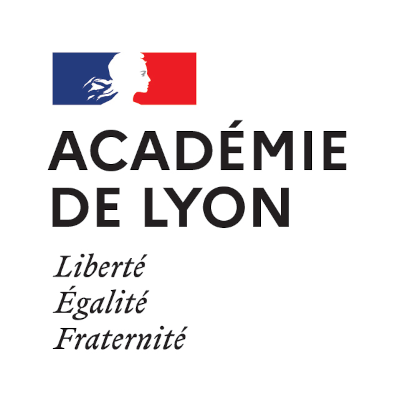 Logo du centre de formation, nom, adresse, téléphone, mail….LIVRET DE SUIVIDES PERIODES DE FORMATION EN MILIEU PROFESSIONNELBaccalauréat professionnel Animation – Enfance, Personnes âgées (Arrêté du 22 juillet 2019)NOM :                                                   Prénom : NOM :                                                   Prénom : Photo de l’élèveNOM :                                                   Prénom : L’élèveNOM : ……………………………………….       Prénom : ……………………………………….  : ……………………………………   Ville d’habitation  :…………………………………….@   : ………………………………………..…    Date de naissance : ….../......./….  Elève en situation de handicap : oui    non   L’établissement de formationNon : …………………………………………………………………………………………Adresse : ………………………………………………………………………………………Code Postal : …………………  Ville : ……………………………………………………… : ………………………………      @ : …………………………………………………………………Proviseur : M. Mme ………………………………  Directeur Délégué : M. Mme……………………………Interlocuteur accompagnement du handicap : ………………………………………….…………… Professeur référent 1ère année : ………………………………………………………………………….Professeur référent 2ème année : ………………………………………………………………………….Professeur référent 3ème année : ………………………………………………………………………….Les structures professionnelles de formationLes structures professionnelles de formationLes structures professionnelles de formationLes structures professionnelles de formationDates des PFMPStructure d’accueil (nom, ville)Secteur professionnel Epreuves certificativesE2, E31, E32 Socioculturel et socioéducatif Animation sociale Socioculturel et socioéducatif Animation sociale Socioculturel et socioéducatif Animation sociale Socioculturel et socioéducatif Animation sociale Socioculturel et socioéducatif Animation sociale Socioculturel et socioéducatif Animation socialeLe tuteur est sollicité pour :  1. Aider le stagiaire à constituer ses dossiers support de bilan de PFMP 2. Mener des bilans réguliers avec le stagiaire sur les activités réalisées et compétences acquises3. Participer à l’évaluation du stagiaire à la fin de sa période de formation en milieu professionnel (en présence de l’élève et de l’enseignant assurant le suivi)4. Compléter l’attestation de formation en milieu professionnelSecteurs d’interventionStructures et services concernés (liste non exhaustive)Socioculturel et socioéducatifAccueils collectifs de mineurs (accueil de loisirs avec ou sans hébergement, accueil de scoutisme)Centres sociaux, espaces de vie socialeMaisons de la jeunesse et de la cultureMaisons de quartiersMaisons pour tousStructures d’animation associatives et fédératives de jeunesse et d’éducation populaire Animation socialeEtablissements d’hébergement pour personnes âgées dépendantesCentres sociaux, espaces de vie socialeMaisons de quartiers, maisons pour tousRésidences autonomie, résidences servicesServices d’aide et de maintien à domicileServices de gériatrie des hôpitaux (unités de soins de longue durée et unités de soins de suite et de réadaptation)Services personnes âgées des communes et des associationsClasseContenuDurée à prévoir2ndeEn présence de l’élève, du tuteur, de l’enseignant référent : 1. Présentation orale par l’élève (voir consignes spécifiques pour chaque période de formation en milieu professionnel) (5 minutes)2. Bilan des compétences par le tuteur et échanges avec l’enseignant et l’élève 30 à 45 minutesPremièreEn présence de l’élève, du tuteur, de l’enseignant référent : 1. Présentation orale par l’élève (voir consignes spécifiques pour chaque période de formation en milieu professionnel) (10 minutes)2. Bilan des compétences par le tuteur et questionnement de l’élève par l’enseignant pour évaluer les connaissances nécessaires à l’exercice du métier d’animateur30 à 45 minutesTerminaleEn présence de l’élève, du tuteur, de l’enseignant référent : 1. Mise en situation professionnelle de l’élève (fonction de l’épreuve)2. Présentation orale par l’élève 3. Questionnement pour évaluer l’acquisition des compétences attendues, en particulier par l’analyse réflexive de la pratique professionnelle Sans la présence de l’élève4. Choix de la note60 à 90 minutesUnités professionnellesCompétencesEvaluation en milieu professionnelEvaluation en établissement de formationE2 : Contribution au fonctionnement de la structure ou du service par la mise en œuvre du projet d’animationPrendre en compte le contexte d’exercice et le projet de la structureConcevoir et réaliser un projet d’animationMettre en œuvre une communication professionnelle au sein de la structure, en direction des acteurs et des publicsXXU31 : Animation visant le maintien de l’autonomie et le bien être personnel en établissement ou à domicileIdentifier les caractéristiques et les attentes des personnes en perte d’autonomieConcevoir des activités de maintien de la vie relationnelle, sociale et culturelleRéaliser des activités de maintien de la vie relationnelle, sociale et culturelleXU32 : Animation visant l’épanouissement, la socialisation et l’exercice des droits citoyensConcevoir des activités socioéducatives et socioculturellesRéaliser des activités socioéducatives et socioculturellesEncadrer le public sur l’intégralité du temps d’accueilXE2 : Contribution au fonctionnement de la structure ou du service par la mise en œuvre du projet d’animation   (coef 8)E31 : Animation visant le maintien de l’autonomie sociale et le bien être personnel en établissement ou à domicile  (coef 4)E32 : Animation visant l’épanouissement, la socialisation et l’exercice des droits citoyens  (coef4)CompétencesSous compétencesLycéePFMP 1PFMP 2PFMP 3PFMP 4PFMP 5PFMP 6Fonction 1 : Contribution au fonctionnement de la structure ou du service par la mise en œuvre d’un projet d’animationFonction 1 : Contribution au fonctionnement de la structure ou du service par la mise en œuvre d’un projet d’animationFonction 1 : Contribution au fonctionnement de la structure ou du service par la mise en œuvre d’un projet d’animationFonction 1 : Contribution au fonctionnement de la structure ou du service par la mise en œuvre d’un projet d’animationFonction 1 : Contribution au fonctionnement de la structure ou du service par la mise en œuvre d’un projet d’animationFonction 1 : Contribution au fonctionnement de la structure ou du service par la mise en œuvre d’un projet d’animationFonction 1 : Contribution au fonctionnement de la structure ou du service par la mise en œuvre d’un projet d’animationFonction 1 : Contribution au fonctionnement de la structure ou du service par la mise en œuvre d’un projet d’animationFonction 1 : Contribution au fonctionnement de la structure ou du service par la mise en œuvre d’un projet d’animationPrendre en compte le contexte d’exercice et le projet de la structureAppréhender le contexte professionnel : structure, environnement, publics et cadre de travailPrendre en compte le contexte d’exercice et le projet de la structureRepérer le rôle des différents acteurs présents dans la structure et sur le territoirePrendre en compte le contexte d’exercice et le projet de la structureContribuer à l’élaboration et à l’évolution du projet de la structure à partir de l’analyse des pratiques d’animationConcevoir et réaliser un projet d’animationFormaliser un projet d’animationConcevoir et réaliser un projet d’animationConduire un projet d’animationConcevoir et réaliser un projet d’animationEvaluer un projet d’animation et rédiger un bilanMettre en œuvre une communication professionnelle au sein de la structure et en direction des acteursRédiger des écrits professionnelsMettre en œuvre une communication professionnelle au sein de la structure et en direction des acteursAnimer des échanges avec les différents acteursMettre en œuvre une communication professionnelle au sein de la structure et en direction des acteursConcevoir et réaliser des supports de communicationMettre en œuvre une communication professionnelle au sein de la structure et en direction des acteursConcevoir des supports de gestion et d’organisation utiles au projet d’animation – en sélectionnant des informations potentiellement utiles d’origines diverses – en actualisant une base d’informationsFonction 2 :  Animation visant le maintien de l'autonomie sociale et le bien-être personnel en établissement ou à domicileFonction 2 :  Animation visant le maintien de l'autonomie sociale et le bien-être personnel en établissement ou à domicileFonction 2 :  Animation visant le maintien de l'autonomie sociale et le bien-être personnel en établissement ou à domicileFonction 2 :  Animation visant le maintien de l'autonomie sociale et le bien-être personnel en établissement ou à domicileFonction 2 :  Animation visant le maintien de l'autonomie sociale et le bien-être personnel en établissement ou à domicileFonction 2 :  Animation visant le maintien de l'autonomie sociale et le bien-être personnel en établissement ou à domicileFonction 2 :  Animation visant le maintien de l'autonomie sociale et le bien-être personnel en établissement ou à domicileFonction 2 :  Animation visant le maintien de l'autonomie sociale et le bien-être personnel en établissement ou à domicileFonction 2 :  Animation visant le maintien de l'autonomie sociale et le bien-être personnel en établissement ou à domicileIdentifier les caractéristiques et les attentes des personnes en perte d'autonomieRecueillir les demandes, attentes, souhaits de la personne âgée et de son entourage, pour adapter son interventionIdentifier les caractéristiques et les attentes des personnes en perte d'autonomieObserver les cadres de vie de la personne âgée, ses attitudes, ses comportements et ses interactions socialesIdentifier les caractéristiques et les attentes des personnes en perte d'autonomieS'informer auprès de l'équipe pluri- professionnelle sur les besoins, les potentialités, et les difficultés liées à l'état de santé de la personne âgée Concevoir des activités de maintien de la vie relationnelle, sociale et culturelleElaborer des activités visant l'expression et le développement de la vie relationnelle, sociale et culturelleConcevoir des activités de maintien de la vie relationnelle, sociale et culturelleConstruire « ses » démarches d'animation, adaptées aux objectifs du projet et aux publics, en privilégiant le mode participatifRéaliser des activités de maintien de la vie relationnelle, sociale et culturelleSensibiliser et accompagner la personne vers l'activitéRéaliser des activités de maintien de la vie relationnelle, sociale et culturelleAnimer des activités mobilisant des techniques participatives et adaptées aux attentes, aux troubles cognitifs et aux capacités motrices de chaque personneRéaliser des activités de maintien de la vie relationnelle, sociale et culturelleAccompagner les personnes âgées dans leurs projets et/ou leurs réalisations (culturelles, artistiques…) dans une démarche participativeRéaliser des activités de maintien de la vie relationnelle, sociale et culturelleGérer une dynamique de groupe tout en associant une gestion individuelle des participantsRéaliser des activités de maintien de la vie relationnelle, sociale et culturelleObserver les comportements, recueillir les avis de la personne âgée (y compris pendant les temps transitionnels) et les transmettre aux autres membres de l'équipeRéaliser des activités de maintien de la vie relationnelle, sociale et culturelleÉvaluer et réaliser un bilanFonction 3 :  Animation visant l'épanouissement, la socialisation et l'exercice des droits citoyensFonction 3 :  Animation visant l'épanouissement, la socialisation et l'exercice des droits citoyensFonction 3 :  Animation visant l'épanouissement, la socialisation et l'exercice des droits citoyensFonction 3 :  Animation visant l'épanouissement, la socialisation et l'exercice des droits citoyensFonction 3 :  Animation visant l'épanouissement, la socialisation et l'exercice des droits citoyensFonction 3 :  Animation visant l'épanouissement, la socialisation et l'exercice des droits citoyensFonction 3 :  Animation visant l'épanouissement, la socialisation et l'exercice des droits citoyensFonction 3 :  Animation visant l'épanouissement, la socialisation et l'exercice des droits citoyensFonction 3 :  Animation visant l'épanouissement, la socialisation et l'exercice des droits citoyensConcevoir des activités socioéducatives et socioculturellesElaborer des activités visant l'épanouissement, la socialisation et l'exercice des droits citoyens des publicsConcevoir des activités socioéducatives et socioculturellesChoisir une démarche pédagogique d'animation adaptée aux objectifs du projet et au public viséConcevoir des activités socioéducatives et socioculturellesAccompagner les publics dans leurs projetsRéaliser des activités socioéducatives et socioculturellesAnimer des activités socioéducatives et socioculturellesRéaliser des activités socioéducatives et socioculturellesGérer le groupe et les personnes en s'adaptant aux situations rencontréesRéaliser des activités socioéducatives et socioculturellesEvaluer et réajuster son actionEncadrer le public sur l'intégralité du temps d'accueilAccueillir le public dans sa diversité et au cours des différents temps de la journéeEncadrer le public sur l'intégralité du temps d'accueilOrganiser les activités de temps calme ou des périodes de temps libre sur la période d'accueilEncadrer le public sur l'intégralité du temps d'accueilEncadrer les gestes de la vie quotidienne sur le temps d'accueilOrganisation de la formation en milieu professionnelPFMP N°Du                 AuNOM :                                                  Prénom : NOM :                                                  Prénom : Classe : Structure d’accueil (nom, ville) :  ……………………………. ………………………………..Socioculturel et socioéducatifAnimation socialeStructure d’accueil (nom, ville) :  ……………………………. ………………………………..Socioculturel et socioéducatifAnimation socialeStructure d’accueil (nom, ville) :  ……………………………. ………………………………..Socioculturel et socioéducatifAnimation socialeSecteur socioculturel ou socioéducatif Bilan du tuteurPFMP N°Du              auNOM :                                                  Prénom : NOM :                                                  Prénom : Classe : CompétencesCritères d’évaluationNE- --+++Prendre en compte le contexte d’exercice et le projet de la structureRepérer les caractéristiques de la structure et du public accueilli  Prendre en compte le contexte d’exercice et le projet de la structureRepérer le rôle des différents acteurs de la structure : situer sa place dans l'équipe, savoir à qui s'adresser en fonction de la demande …Prendre en compte le contexte d’exercice et le projet de la structureIdentifier le projet de la structureEncadrer le public sur l'intégralité du temps d'accueilAccueillir de façon adaptée le public dans sa diversité et au cours des différents temps de la journée Encadrer le public sur l'intégralité du temps d'accueilParticiper aux activités de temps calme ou aux périodes de temps libreEncadrer le public sur l'intégralité du temps d'accueilParticiper à l'encadrement des gestes de la vie quotidienne sur le temps d'accueil : 
- respect des habitudes de vie, des rituels
- recherche d'autonomie et de sensibilisation au respect de soi et des autres
- respect des règles d'hygièneConcevoir des activités S'impliquer dans la conception des activités prévues par la structure et en proposer des adaptées  : au projet de la structure, aux attentes du public, aux contraintes de l'environnement, dans le respect des cadres réglementaires et de la sécuritéConcevoir des activités Choisir une démarche pédagogique d'animation permettant l'implication du publicMettre en œuvre des activitésAnimer les activités en favorisant la participation et l'implication du publicMettre en œuvre des activitésGérer le groupe au cours de l'activité en s'adaptant aux situations : prise en compte des propositions du public au cours de l'activité, adaptation de l'activité en fonction des attitudes, comportements, capacités…..Mettre en œuvre des activitésEvaluer  son actionMettre en œuvre une communication professionnelle Utiliser un vocabulaire adapté avec les professionnelsMettre en œuvre une communication professionnelle Rendre compte, rédiger des écrits professionnels (choix du vocabulaire professionnel, respect de l'orthographe…)Mettre en œuvre une communication professionnelle Utiliser un vocabulaire adapté avec les usagersPrésenter à l'oral un bilan de la PFMPUtiliser les codes de la communication verbale, para verbale et non verbalePrésenter à l'oral un bilan de la PFMPPrésenter le contenu attenduPrésenter à l'oral un bilan de la PFMPPrésenter la démarche de la préparation de l'activitéS'impliquer dans sa formationÊtre ponctuelS'impliquer dans sa formationSe montrer dynamique dans l'animation des activités, dans les échanges avec les usagers….S'impliquer dans sa formationFaire preuve de curiosité en lien avec le métier d'animateurDateTUTEUR : Nom, qualité et signature STAGIAIRE : Signature STAGIAIRE : Signature ENSEIGNANT : Nom et signatureENSEIGNANT : Nom et signatureENSEIGNANT : Nom et signatureSecteur animation socialeBilan du tuteurSecteur animation socialeBilan du tuteurSecteur animation socialeBilan du tuteurPFMP N°PFMP N°Du              auNOM :                                                  Prénom : NOM :                                                  Prénom : NOM :                                                  Prénom : NOM :                                                  Prénom : NOM :                                                  Prénom : Classe : CompétencesCritères d’évaluationNE- --+++Prendre en compte le contexte d’exercice et le projet de la structureRepérer les caractéristiques de la structure et du public accueilli  Prendre en compte le contexte d’exercice et le projet de la structureRepérer le rôle des différents acteurs de la structure  : situer sa place dans l'équipe, savoir à qui s'adresser en fonction de la demande…Prendre en compte le contexte d’exercice et le projet de la structureIdentifier le projet de la structureIdentifier les caractéristiques et les attentes des personnes en perte d'autonomieRecueillir les demandes, attentes, souhaits de la personne âgée et de son entourage, pour adapter son interventionIdentifier les caractéristiques et les attentes des personnes en perte d'autonomieObserver les cadres de vie de la personne âgée, ses attitudes, ses comportements et ses interactions socialesIdentifier les caractéristiques et les attentes des personnes en perte d'autonomieS'informer auprès de l'équipe pluri- professionnelle sur les besoins, les potentialités, et les difficultés liées à l'état de santé de la personne âgée Concevoir des activités de maintien de la vie relationnelle, sociale et culturelleS'impliquer dans la conception des activités prévues par la structure et, si possible, en proposer des adaptées, visant l'expression et le développement de la vie relationnelle, sociale et culturelleConcevoir des activités de maintien de la vie relationnelle, sociale et culturelleS'impliquer dans la construction des démarches d'animation, adaptées aux objectifs du projet et aux public, en privilégiant le mode participatifRéaliser des activités de maintien de la vie relationnelle, sociale et culturelleSensibiliser et accompagner la personne vers l'activitéRéaliser des activités de maintien de la vie relationnelle, sociale et culturelleAnimer des activités mobilisant des techniques participatives et adaptées aux attentes, aux troubles cognitifs et aux capacités motrices de chaque personneRéaliser des activités de maintien de la vie relationnelle, sociale et culturelleObserver et gérer, si possible la dynamique de groupe tout en associant une gestion individuelle des participantsRéaliser des activités de maintien de la vie relationnelle, sociale et culturelleObserver les comportements, recueillir les avis de la personne âgée (y compris pendant les temps transitionnels) et les transmettre aux autres membres de l'équipeRéaliser des activités de maintien de la vie relationnelle, sociale et culturelleEvaluer son actionMettre en œuvre une communication professionnelle Utiliser un vocabulaire adapté avec les professionnelsMettre en œuvre une communication professionnelle Rendre compte, rédiger des écrits professionnels (choix du vocabulaire professionnel, respect de l'orthographe…)Mettre en œuvre une communication professionnelle Utiliser un vocabulaire adapté avec les usagersPrésenter à l'oral un bilan de la PFMPUtiliser les codes de la communication verbale, para verbale et non verbalePrésenter à l'oral un bilan de la PFMPPrésenter le contenu attenduPrésenter à l'oral un bilan de la PFMPPrésenter la démarche de la préparation de l'activitéS'impliquer dans sa formationEtre ponctuelS'impliquer dans sa formationSe montrer dynamique dans l'animation des activités, dans les échanges avec les usagers….S'impliquer dans sa formationFaire preuve de curiosité en lien avec le métier d'animateurDateTUTEUR : Nom, qualité et signature STAGIAIRE : Signature ENSEIGNANT : Nom et signaturePFMP n°          Attestation de formation en milieu professionnel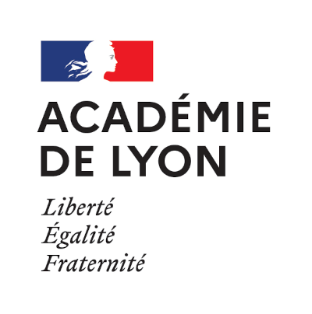 Baccalauréat professionnel Animation – Enfance, personnes âgéesA effectué une PFMP du ……………………….... Au …………………….  Soit ……semaines.Nombre de retards : …………     Nombre jours d’absence : …….….…SECTEUR D’ACTIVITESocioculturel et socioéducatifAnimation socialePublic concernéEnfantsAdolescentsAdultesPersonnes âgéesPFMP SUPPORT D’EPREUVEE2 : Contribution au fonctionnement de la structure ou du service par la mise en œuvre du projet d’animationU31 : Animation visant le maintien de l’autonomie et le bien être personnel en établissement ou à domicileU32 : Animation visant l’épanouissement, la socialisation et l’exercice des droits citoyensDateSignature Cachet de la structureNombre de jours rattrapésDates de rattrapageCachet de la structure 